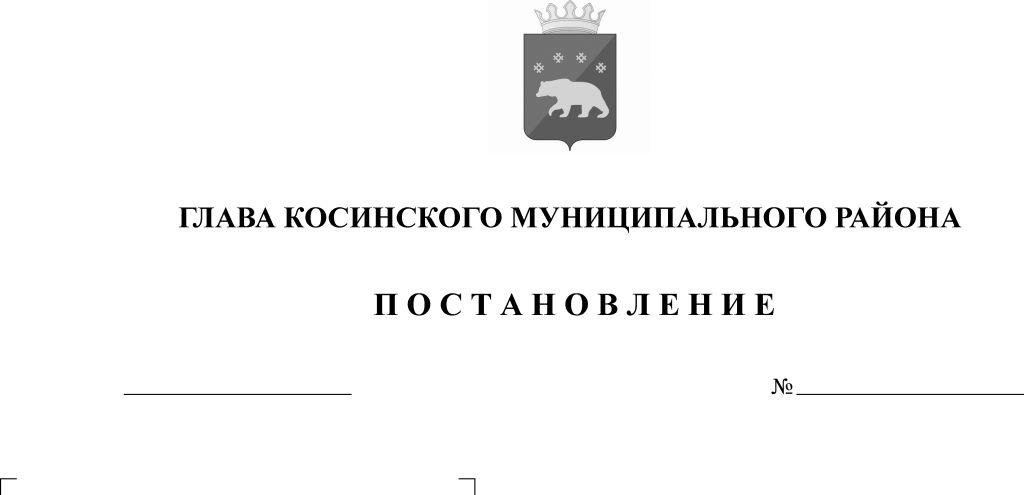                        27.05.2013	223 Об аттестации руководителей муниципальных образовательных учрежденийВ соответствии с Трудовым кодексом РФ, Законом РФ от 10.07.1992 № 3266-1 «Об образовании», Федеральным законом РФ от 06.10.2003 № 131-ФЗ «Об общих принципах организации местного самоуправления в Российской Федерации», Уставом Косинского муниципального района, в целях установления соответствия квалификационного уровня по должности руководителяпостановляю:1. Утвердить прилагаемое Положение об аттестации руководителей муниципальных образовательных учреждений Косинского муниципального района Пермского края (приложение 1).2. Настоящее постановление вступает в силу с момента его опубликования.3. Контроль за исполнением настоящего постановления возложить на заместителя главы Косинского муниципального района в сфере социального развития и управления бюджетными учреждениями Кочева А.П.Глава Косинскогомуниципального района                                                 Е.В. АнфаловУТВЕРЖДЕНОПостановлениемглавы Косинского муниципального районаот 27.05.2013 N 223 ПОЛОЖЕНИЕОБ АТТЕСТАЦИИ РУКОВОДИТЕЛЕЙ МУНИЦИПАЛЬНЫХ ОБРАЗОВАТЕЛЬНЫХ УЧРЕЖДЕНИЙ КОСИНСКОГО МУНИЦИПАЛЬНОГО РАЙОНА ПЕРМСКОГО КРАЯI. Общие положения1.1. Настоящее Положение регламентирует порядок проведения аттестации руководителей муниципальных образовательных учреждений Косинского муниципального района Пермского края, реализующих основные образовательные программы дошкольного, начального общего, основного общего, среднего (полного) общего образования, а также дополнительные образовательные программы (далее соответственно – руководителей, образовательные учреждения, образовательные программы).1.2. Установление порядка и условий проведения аттестации руководителей образовательных учреждений относится к компетенции их учредителя.1.3. Целью аттестации руководителей образовательных учреждений (далее соответственно – аттестуемые), является определение соответствия уровня квалификации аттестуемых требованиям, предъявляемым к их должностным обязанностям в соответствии с квалификационными характеристиками, утвержденными Приказом Министерства здравоохранения и социального развития Российской Федерации от 26.08.2010 N 761н "Об утверждении Единого квалификационного справочника должностей руководителей, специалистов и служащих, раздел «Квалификационные характеристики должностей работников образования», на основе оценки их профессиональной деятельности.1.4. Основными задачами аттестации являются:стимулирование целенаправленного, непрерывного повышения уровня квалификации аттестуемых, их методологической культуры, личностного профессионального роста, использования ими современных технологий управления образовательным учреждением;сохранение и повышение эффективности и качества управления образовательным учреждением;учет требований федеральных государственных образовательных стандартов к кадровым условиям реализации образовательных программ при формировании кадрового состава образовательного учреждения.1.5. Основными принципами аттестации являются:обязательность аттестации руководителей при назначении на должность;коллегиальность, гласность, открытость, обеспечивающие объективное отношение к аттестуемым;недопустимость дискриминации при проведении аттестации.II. Организация проведения аттестации2.1. Аттестация руководителей образовательных учреждений проводится аттестационной комиссией, созданной при администрации Косинского муниципального района.2.2. Аттестационная комиссия (далее – Комиссия) в составе председателя комиссии, заместителя председателя, секретаря и членов комиссии формируется из числа представителей органов местного самоуправления, отдела образования. В состав могут включаться представители профсоюзных органов, профессиональных союзов, управляющих советов образовательного учреждения, педагогической и родительской общественности.2.3. Персональный состав аттестационной комиссии и график ее работы ежегодно утверждаются постановлением главы Косинского муниципального района.2.4. Заседание аттестационной комиссии считается правомочным, если на нем присутствуют не менее двух третей ее членов.2.5. Аттестуемый лично присутствует при аттестации на заседании аттестационной комиссии.2.6. Права и обязанности членов аттестационной комиссии.2.6.1. Председатель Комиссии, при его отсутствии - заместитель председателя:утверждает повестку заседания;определяет регламент работы Комиссии;ведет заседание Комиссии;подписывает протокол заседания Комиссии, письма-рекомендации Комиссии.2.6.2. Секретарь Комиссии:принимает документы и регистрирует их в журнале учета принятых документов;организует аттестацию руководителей образовательных учреждений, лиц, претендующих на должность руководителя образовательного учреждения;организует работу экспертов экспертной группы;оформляет аттестационные листы в соответствии с решением аттестационной комиссии;готовит проект распорядительного акта главы Косинского муниципального района по итогам аттестации лиц, прошедших аттестацию.2.6.3. Члены аттестационной комиссии имеют право:участвовать во всех мероприятиях, связанных с вопросами аттестации аттестуемых;задавать вопросы аттестуемым;вносить предложения по организации работы аттестационной комиссии;осуществлять экспертную оценку деятельности аттестуемого.2.6.4. Члены Комиссии обязаны:знакомиться с документами, предоставляемыми на аттестуемых;соблюдать требования законодательства РФ по защите персональных данных граждан;защищать права аттестуемых;обеспечивать объективность принятия решения в пределах своей компетенции;соблюдать конфиденциальность и корректность;присутствовать на каждом заседании аттестационной комиссии, в случае невозможности участвовать в работе аттестационной комиссии сообщать об этом секретарю не менее чем за 3 дня до начала заседания аттестационной комиссии.2.7. Аттестация руководителей образовательных учреждений с целью соответствия квалификационным требованиям, предъявляемым к должности, является обязательной, проводится один раз в пять лет, и при назначении на должность руководителя образовательного учреждения – через три месяца после назначения. Для руководителей образовательных учреждений, в отношении которых принято положительное решение аттестационной комиссии, срок действия аттестации устанавливается на пять лет.Отказ работника от прохождения указанной аттестации может по решению комиссии быть приравненным как несоответствие занимаемой должности.2.8. Основанием для проведения аттестации руководителей образовательных учреждений является заявление работника.Заявление о проведении аттестации по установленной форме (приложение 1) подается руководителем образовательного учреждения секретарю аттестационной комиссии не позднее одного месяца с момента начала исполнения обязанностей руководителя и должно быть рассмотрено аттестационной комиссией в течение двух месяцев со дня его подачи.2.9. Аттестация работников осуществляется в период с 1 октября по 30 апреля.Сроки прохождения аттестации для каждого руководителя образовательного учреждения устанавливаются индивидуально в соответствии с графиком, о чем работник извещается не менее чем за две недели до начала аттестации.2.10. Процедура аттестации состоит из двух обязательных этапов, которые аттестуемый проходит последовательно:2.10.1. Первый этап – оценка планирования деятельности руководителя образовательного учреждения (для руководителей, вновь вступающих в должность), оценка деятельности руководителя образовательного учреждения (для повторно аттестующихся руководителей);2.10.2. Второй  этап – собеседование по вопросам, связанным с осуществлением трудовой деятельности по должности «руководитель образовательного учреждения».2.11. Первый этап аттестации проводится следующим образом. 2.11.1. Специалистом отдела образования администрации Косинского муниципального района, курирующего работу образовательного учреждения, руководитель которого аттестуется, составляется представление на аттестуемого, которое должно содержать всестороннюю оценку соответствия профессиональной подготовки руководителя квалификационным требованиям по должности; его возможности управления данным образовательным учреждением; опыта работы, знаний основ управленческой деятельности. 2.11.2. Представление на руководителей образовательных учреждений в обязательном порядке должно быть согласовано с заведующим отделом образования администрации муниципального района.2.11.3. Аттестуемый должен быть ознакомлен с указанным представлением не позднее чем за две недели до аттестации.2.12. Второй этап аттестации руководителя образовательного учреждения проводится в форме собеседования.2.13. Аттестационная комиссия по итогам второго этапа принимает решение открытым голосованием большинством голосов присутствующих на заседании членов аттестационной комиссии. При равном количестве голосов членов аттестационной комиссии считается, что аттестуемый аттестацию прошел.2.14. По результатам проведенной аттестации аттестационная комиссия принимает по каждому аттестуемому одно из решений:соответствует занимаемой должности «руководитель»;не соответствует занимаемой должности «руководитель».2.15. Решение аттестационной комиссии оформляется протоколом, который вступает в силу со дня подписания председателем и секретарем аттестационной комиссии, и заносится в аттестационный лист аттестуемого (приложение 2).В аттестационный лист аттестуемого в случае необходимости аттестационная комиссия заносит рекомендации по совершенствованию профессиональной деятельности, о необходимости повышения его квалификации с указанием специализации и другие рекомендации.При наличии в аттестационном листе указанных рекомендаций работодатель не позднее чем через год со дня проведения аттестации представляет в аттестационную комиссию информацию о выполнении рекомендаций аттестационной комиссии по совершенствованию профессиональной деятельности работника. 2.16. Решение аттестационной комиссии о результатах аттестации руководителей образовательных учреждений утверждается постановлением главы Косинского муниципального района, издается в течение двух недель после принятия решения аттестационной комиссией.2.17. Аттестационный лист и копия постановления главы Косинского муниципального района направляются работодателю в срок не позднее 30 календарных дней с даты принятия решения аттестационной комиссии для ознакомления с ними работника под роспись и принятия решений в соответствии с Трудовым кодексом Российской Федерации.Аттестационный лист и копия распорядительного акта хранятся в личном деле руководителя образовательного учреждения, второй экземпляр аттестационного листа выдается ему на руки.2.18. В случае признания работника по результатам аттестации несоответствующим занимаемой должности вследствие недостаточной квалификации трудовой договор с  ним может быть расторгнут в соответствии с пунктом 3 части 1 статьи 81 Трудового кодекса Российской Федерации.Увольнение по данному основанию допускается, если невозможно перевести работника с его письменного согласия на другую имеющуюся у работодателя работу (как вакантную должность или работу, соответствующую квалификации работника, так и вакантную нижестоящую должность или нижеоплачиваемую работу), которую работник может выполнять с учетом его состояния здоровья (часть 3 статьи 81 Трудового кодекса Российской Федерации).2.19. Аттестации не подлежат:беременные женщины;женщины, находящиеся в отпуске по беременности и родам;руководители образовательных учреждений, находящиеся в отпуске по уходу за ребенком до достижения им возраста трех лет.Аттестация указанных работников возможна не ранее чем через два года после их выхода из указанных отпусков.2.20. Результаты аттестации аттестуемый вправе обжаловать в соответствии с законодательством Российской Федерации.Приложение 2к Положению об аттестации руководителеймуниципальных образовательных учреждений Косинского муниципального районаПермского краяАТТЕСТАЦИОННЫЙ ЛИСТАттестация с целью подтверждения соответствия квалификационнымтребованиям, предъявляемым к должности "руководитель "1. Фамилия, имя, отчество ______________________________________________________2. Год, число и месяц рождения __________________________________________________3. Занимаемая должность на момент аттестации, дата назначения на эту должность _____________________________________________________________________________4. Сведения о профессиональном образовании, наличии ученой степени, ученого звания _____________________________________________________________________________(когда и какое учебное заведение окончил, специальность_____________________________________________________________________________и квалификация по образованию, ученая степень, ученое звание)5. Сведения о повышении квалификации за последние 5 лет до прохождения аттестации _______________________________________________________________________________________________________________________________________________________________________________________________________________________________________6. Стаж педагогической работы (работы по специальности) ______________________7. Общий трудовой стаж ___________________________________8. Рекомендации аттестационной комиссии ___________________________________________________________________________________________________________________9. Решение аттестационной комиссии ___________________________________________________________________________________________________________________________________________________________________________________________________________________________________________________________________________________10. Количественный состав аттестационной комиссии __________________На заседании присутствовало_________членов аттестационной комиссииКоличество голосов за______, против_______Председательаттестационной комиссии                      (подпись)                               (расшифровка подписи)Секретарьаттестационной комиссии                      (подпись)                               (расшифровка подписи)Дата проведения аттестации _____________________________________________________Установлено __________________ квалификационным требованиям, предъявляемым к должности "руководитель" сроком на 5 лет,Постановление главы администрации Косинского муниципального района Пермского края от «___»__________20___ года, № ___    М.П.                                С аттестационным листом ознакомлен(а) __________________________________________                                                              (подпись педагогического работника, дата)С решением аттестационной комиссии согласен (согласна); (не согласен) (не согласна) _________________(подпись) ______________________________ (расшифровка подписи)Подпись руководителя ______________________Приложение 1к Положениюоб аттестации руководителеймуниципальных образовательныхучреждений Косинскогомуниципального районаПермского краяФорма заявленияВ аттестационную комиссию Косинского муниципального района__(наименование аттестационной комиссии)от_____________________________________,(фамилия, имя, отчество)__________________________________________(должность, полное наименование места работы )ЗАЯВЛЕНИЕПрошу аттестовать меня в __________ месяце 20__ года с целью соответствия квалификационным требованиям, предъявляемым к должности "руководитель ".В настоящее время имею ___________ квалификационную  категорию, срок ее действия до______....__________20___г.Основанием для аттестации считаю следующие результаты работы, соответствующие требованиям, предъявляемым к должностным обязанностям (за последние 5 лет) или планируемые результаты деятельности (для вновь вступающих в должность):- представлен опыт управленческой деятельности:________________________________________________________________________________________________________________________________________________- опубликован опыт своей работы:________________________________________________________________________________________________________________________________________________- являюсь:________________________________________________________________________________________________________________________________________________- педагоги представляют опыт своей деятельности:________________________________________________________________________________________________________________________________________________- педагоги являются:________________________________________________________________________________________________________________________________________________- результаты обученности детей следующие:________________________________________________________________________________________________________________________________________________- учащиеся (дети) ежегодно являются участниками, победителями и призерами олимпиад и конкурсов различного уровня: ________________________________________________________________________________________________________________________________________________	- иное:________________________________________________________________________ ________________________________________________________________________Сообщаю о себе следующие сведения:образование (когда и какое образовательное учреждение профессионального образования окончил, полученная специальность и квалификация)________________________________________________________________________________________________________________________________________________стаж педагогической работы (по специальности) ________ лет, в данной должности ________ лет; в данном учреждении _______ лет.Имею следующие награды, звания, ученую степень, ученое звание ________________________________________________________________________Сведения о повышении квалификации ________________________________________________________________________________________________________________________________________________"__" _____________ 20__ г.                                                   Подпись ___________Телефон  сл. ___________